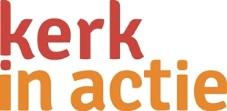 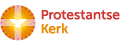 Spel-tips voor bij een (bijbel)quizIdeeën bij een fysieke quizIedere groep heeft een bel. De eerste groep die belt mag het antwoord zeggen. Is hetantwoord fout, dan betalen de betreffende groepsleden 20 eurocent. Is het antwoordgoed, dan betalen alle andere deelnemers 10 eurocent.Of laat alle aanwezigen meespelen in een grote ruimte. In iedere hoek staan grote letters A,B,C en D. Iedereen gaat bij de letter van zijn meerkeuze antwoord staan. Wie het fout heeft betaalt 50 eurocent in de grote pot, die in het midden staat.De groepen kunnen ook eerst een uur met elkaar vragen en antwoorden gaan bedenken met hulp van bijbels en laptops met internetaansluiting. Iedere groep heeft zijn eigen kleur. Op de voorkant zetten ze de vraag, op de achterkant het antwoord. Tijdens de pauze bekijkt de spelleider de vragen. Na de pauze wordt de bijbelquiz gespeeld. Aan de eigen vragen mag men natuurlijk niet meedoen.Voorbeeld van uitnodiging bij online quiz---------------------Uitnodiging Het Coronaproof telefoonspelVoor wie? Voor iedereen die mee wil doen! 
Je kunt het individueel spelen, als stel of met het gezin of de groep waarmee je woont.Wanneer? (datum + tijdstip)Wat heb je nodig? Een smartphone met WhatsappOpgeven? Meld je aan voor (datum). Stuur een Whatsapp bericht naar de spelleider: 06-...... Geef één 06-nummer per deelnemend team. Zij maakt een groepsapp aan van alle deelnemende teams. Via die groepsapp spelen we het spel.Wat gaan we doen? Via de groepsapp worden allerlei opdrachten verzonden, die u binnenshuis gaat uitvoeren. De opdrachten worden ingeleverd door middel van antwoorden, foto’s en filmpjes. Het is leuk met de opdrachten aan de slag te gaan en het is leuk om allerlei materiaal van andere deelnemers te ontvangen.Kosten? Iedere deelnemer of deelnemend team ontvangt achteraf een betaalverzoek om een vrijwillige bijdrage te geven. Je bepaalt zelf welk bedrag. Dat bedrag wordt besteed aan een project van Kerk in Actie. -----------------Voorbeeld van een scorelijstTeamledenNaam v teamOpdr 1Opdr 2Opdr 3Opdr 4Opdr 5Opdr 6Opdr 7